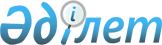 О переименовании составных частей села Беловодское Беловодского сельского округа Жаксынского района Акмолинской областиРешение акима Беловодского сельского округа Жаксынского района Акмолинской области от 21 декабря 2023 года № 7
      В соответствии с пунктом 2 статьи 35 Закона Республики Казахстан "О местном государственном управлении и самоуправлении в Республике Казахстан", подпунктом 4) статьи 14 Закона Республики Казахстан "Об административно-территориальном устройстве Республики Казахстан", с учетом мнения населения и на основании заключения Акмолинской областной ономастической комиссии от 23 июня 2022 года, РЕШИЛ:
      1. Переименовать составные части села Беловодское Беловодского сельского округа Жаксынского района Акмолинской области:
      улицу Ленина на улицу Амангелді Иманов;
      улицу Чкалова на улицу Мәншүк Мәметова.
      2. Контроль за исполнением настоящего решения оставляю за собой.
      3. Настоящее решение вводится в действие по истечении десяти календарных дней после дня его первого официального опубликования.
					© 2012. РГП на ПХВ «Институт законодательства и правовой информации Республики Казахстан» Министерства юстиции Республики Казахстан
				
      Аким 

Ж.Дахай
